Муниципальное казенное дошкольное образовательное учреждение«Кетовский детский сад общеразвивающего вида №4»Конспект  по  развитию  речи  детей  подготовительной  группыТема: «Разучивание стихотворения В.Лунина  «Щенок и кошка».Воспитатель Родина О.Ю.с.Кетово, 2024Цель: Познакомить детей со стихотворением « Щенок и Кошка».Задачи:- работа над лексическим значением слов ( отошла немножко, выгнув спину)- Развивать внимание, память, логическое мышление- Воспитательные: воспитывать доброжелательное отношение друг к другу, желание совместно заниматься, целеустремленность.- развивать умение отгадывать загадки- Развитие навыков совместной деятельности, умения договариваться,считаясь с интересами, желаниями других.-автоматизировать звук ШДемонстрационный материал: ИКТ, звуковые дорожки, микрофон, разрезные картинки, зеркала, прищепки с картинками на звук Ш, загадки, стихотворение  «Щенок и кошка», мнемотаблицаПредварительная работа:  беседа, работа  с мнемотаблицамиХод НОД:Слайд №1 «Детский сад »Проблемная  ситуация «Просьба о помощи»Воспитатель: Ребята посмотрите куда мы попали? «Здравствуйте, ребята! Пишет  вам самый  известный художник-мультипликатор  Олег Кузовков, создатель мультфильма «Маша и Медведь». У нас на киностудии  случилась  беда. Приготовил сценарий  для вашего  нового фильма, но Баба Яга  проникла  в  киностудию и разбросала сценарий  по  разным студиям.  Найти сценарий  смогут только дружные и смелые ребята, следуя по карте и выполняя все задания. Я очень надеюсь на вашу помощь» - Ребята, кто нам  написал письмо? (известный художник-мультипликатор  Олег Кузовков). - А что случилось? (Баба Яга  проникла  в  киностудию и разбросала сценарий  по  разным студиям)  - Что нужно  делать? (идти по карте и выполнять задание) - Кто может найти сценарий?  (Помочь   могут  только  ДРУЖНЫЕ  ребята) - А  вы  дружные  ребята?Коммуникативная игра «Цепочка дружбы» «Крепко за руки берись В цепочку дружбы становись!» - Смотрите, какая цепочка дружбы у нас получилась! Теперь мы точно сценарий найдем!  - Давайте посмотрим, сколько  станций нам необходимо преодолеть? (4)  А  куда  нам  надо идти сейчас, чтобы  в  киностудию  попасть? (в 1 студию ). 1 студия  «монтажная»Воспитатель: Ребята, как вы думаете, что нас  ждет на этой станции? (правильно, загадки)  Нужно отгадать загадки и отгадать кто же главные героя  сценария.Слушайте внимательно!Моет лапки язычком,
Лакомится молочком,
Спит она в лукошке,
Ловит мышек — ... кошка
Лохматые ушки, виляет хвостом,И с ним веселится всегда целый дом.Он мокренький носик гладить дает.Конечно же это, дети, ….ЩенокВоспитатель: Кто же главные наши герои? (кошка и щенок)А как они выглядят, мы узнаем, когда соберем  картинки, которые  разрезала  Баба  ЯгаИгра «Собери   картинку»Воспитатель: Молодцы! Справились  с  заданием.Продолжаем свой путь, смотрим по карте следующая станция  какая?  2 студия  «Звуковая»Воспитатель :  Ребята, здесь нас ждут звуки.Присаживайтесь за столы, спинки прямые   возьмите в руки зеркала.2) Артикуляционная   гимнастика                                                        «Вкусное   варенье»«маляр» «Чашечка» «Остужаем   чай»Скажите, какие  похожие  шипящие  звуки  встречаются  в словах Щенок и кошка? (Ш-Щ)-Вспомним, как  произносим  звук  Ш?  1) артикуляция  звука  по  символам (дети показывают)Губы окошечкомЗубы заборчиком, немного разомкнутыЯзык широкий, чашечкой, за верхними бугоркамиВоздушная  струя  теплая (символы)Игра  «Крутилка»Накручиваем  на   карандаш   ленточку  и  произносим  звук  ШВоспитатель: Смотрите, ребята, а вот и первая часть сценария.Продолжаем свой путь, смотрим по карте следующая станция  какая?  3 студия  «звукозапись»Чтобы  угадать  задание, необходимо  пройти звуковые дорожки(ША, ШО, ШУ, ШИ)А мы  с вами  знаем  чистоговорки  с  этими  слогами. ША-ША-ША – дорога  хороша (сначала вместе, потом - индивидуально, добиваясь правильного и четкого произношения звука Ш)Воспитатель: Смотрите, ребята, а вот  и  вторая  часть сценария.Отправляемся  дальше, смотрим по карте следующая станция  какая?  4 студия  «костюмерная»Воспитатель:  Ребята, здесь   нас   встречает  змейка. Берем со стола картинку, прицепляем к змейке и произносим  то,  что  нарисовано на картинке. (Добиваться  правильного   произношения  звука Ш). Воспитатель: Смотрите,  ребята,  а   вот  и  заключительная  часть  сценария.Мы с вами  нашли  весь сценарий. Предлагаю с ним познакомиться.  Присаживаемся  на  стульчики спинки должны быть прямыми. Я  прочитаю вам стихотворение, а вы внимательно послушайте.Щенок и кошка.Вдоль  по  дорожкеШёл щенок Тимошка.Увидал Тимошка На дорожкеКошкуИ залаял весело: Гав, гав! поиграть с тобой я рад!Побежали в сад!Зашипела кошка,Отошла немножко,Выгнув  спину, бросиласьНа щенка Тимошку.Видимо, собачьего не знала языка…А могли б друзьями стать,Пойми  она  щенка!Как   называется  стихотворение? Как вы думаете почему  оно так называется?Что произошло между щенком и кошкой?  Почему кошка  набросилась на щенка?Как вы понимаете  смысл  слов:    отошла  немножко?  Выгнув   спину?Воспитатель: Чтобы  снять  мультфильм по этому сценарию, мы должны  выучить  это  стихотворение  наизусть. Для этого у меня есть волшебные  картинки – схемы. Они нам помогут в выполнении  этого  задания. Будем на картинки  мы  смотреть  и  стихотворение  заучивать. Воспитатель: Сейчас  я  еще  раз  буду  читать  стихотворение, а вы смотрите на волшебные  картинки  и запоминаете стихотворение. 1.Чтение воспитателя и показ по картинкам2. Чтение по строчке и показ по картинке3. Проговаривание   хором, воспитатель только показывает картинки4.Рассказывает  один  ребенок  по  желанию, кто  запомнил.  (по частям)-Сейчас давайте попробуем его рассказать. …… давай ты попробуй рассказать.-Молодец, а теперь ………. продолжит. ( и так до конца стихотворения)-А теперь кто хочет выйти и рассказать его полностью. (слушаю 3-4 детей).-Молодцы, кто помнит как называлось стихотворение?Воспитатель: Вот мы с вами и добрались до  киностудии и  разучили сценарий нашего будущего мультфильма. На следующем занятии мы с вами   слепим героев и  изготовим   декорации.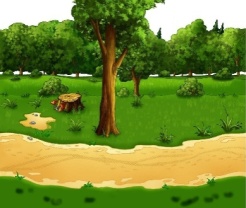 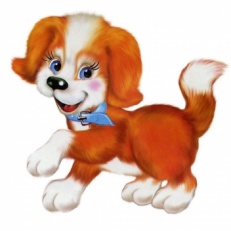 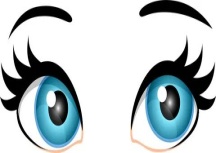 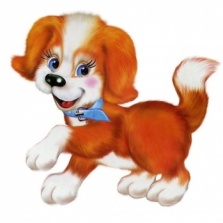 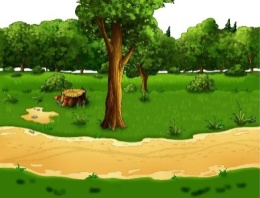 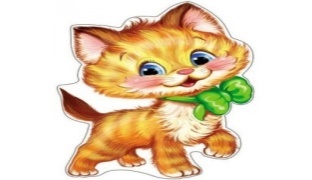 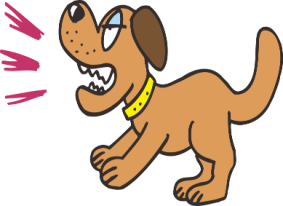 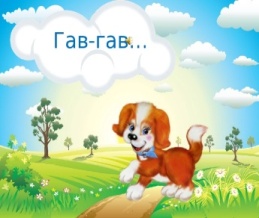 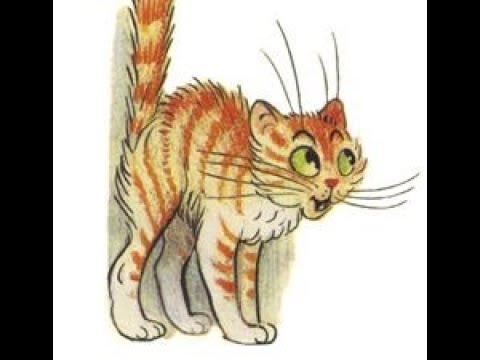 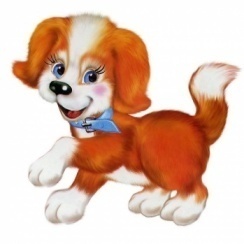 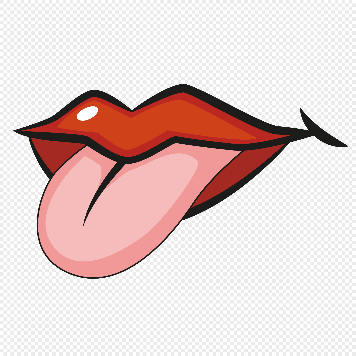 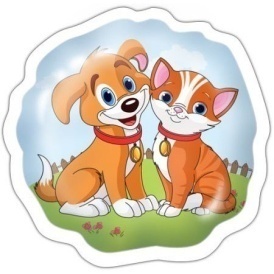 